21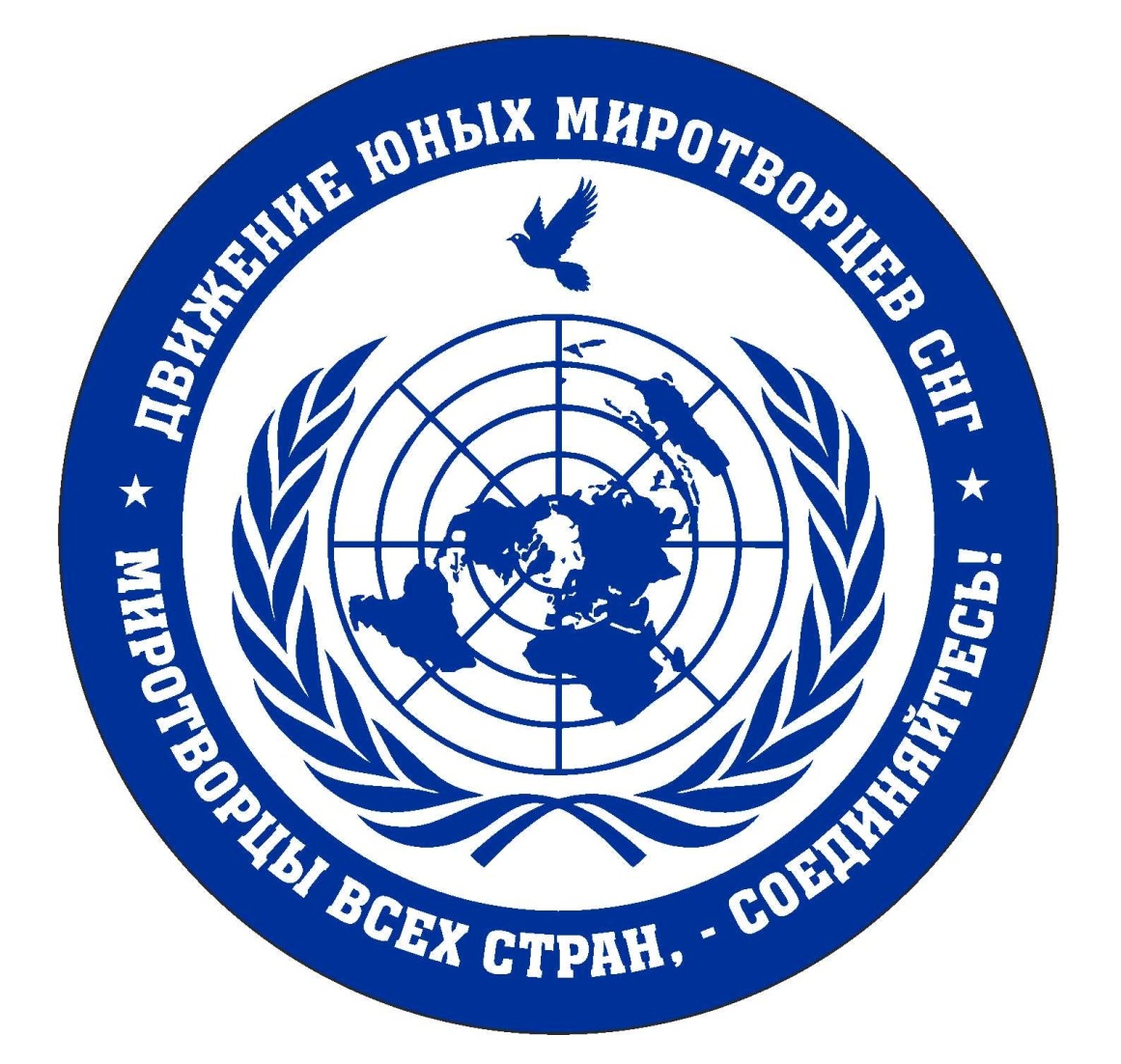 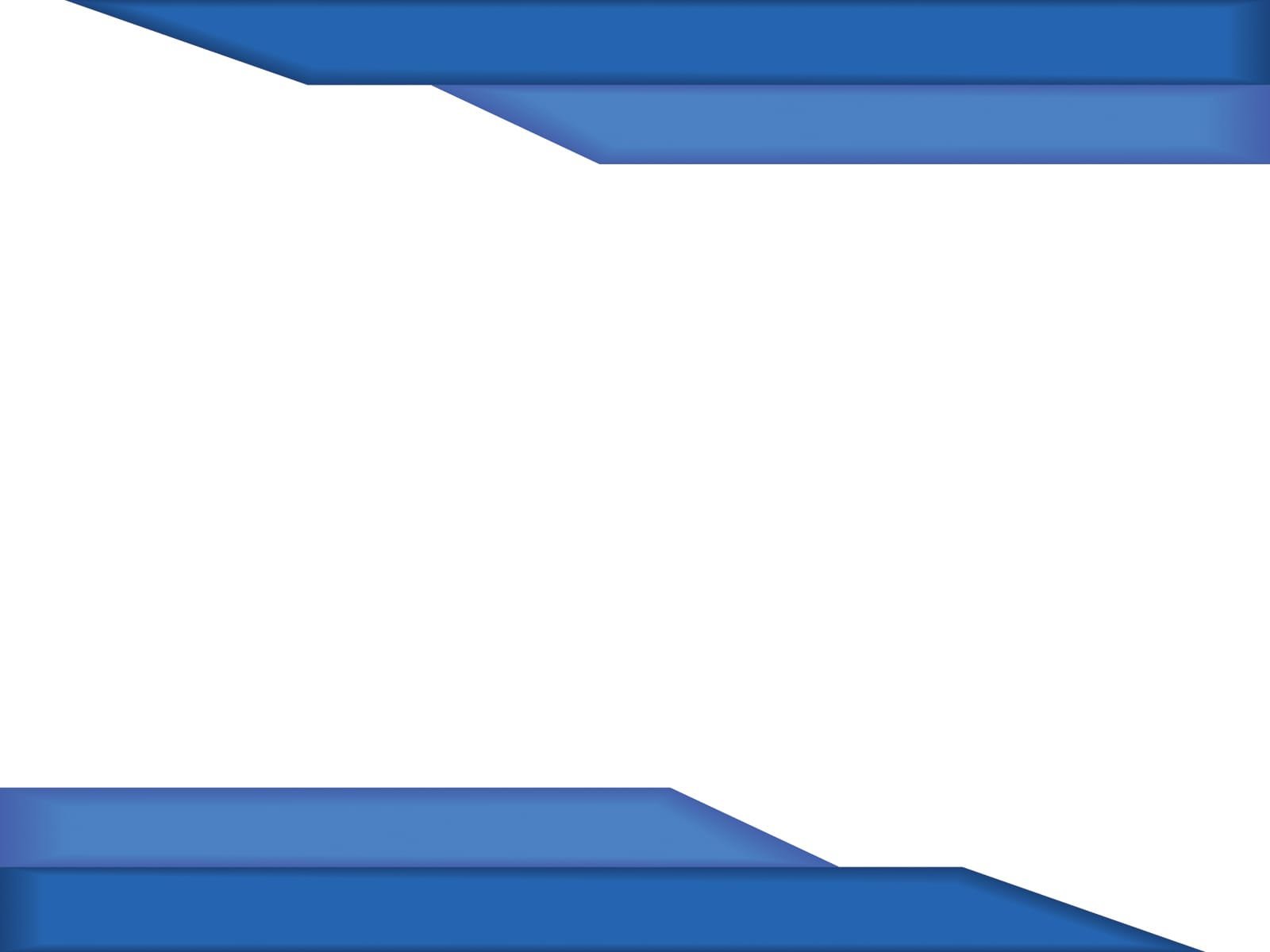 21оДВИЖЕНИЕ ЮНЫХ МИРОТВОРЦЕВ (ДЮМ)-  ДЕТСКО-ЮНОШЕСКОЕ ДВИЖЕНИЕ, НАПРАВЛЕННОЕ НА РАЗВИТИЕ МИРОВТОРЧЕСКИХ И ТОЛЕРАНТНЫХ ОТНОШЕНИЙ МЕЖДУ ДЕТЬМИ, МОЛОДЕЖЬЮ, ВЕТЕРАНОВ БОЕВЫХ ДЕЙСТВИЙ  В КОЛЛЕКТИВАХ ОБРАЗОВАТЕЛЬНЫХ ОРГАНИЗАЦИЙ. ДВИЖЕНИЕ НАЧАЛО СКАДЫВАТЬСЯ В МОСКОВСКОМ РЕГИОНЕ В НАЧАЛЕ 1998 ГОДА В РЕЗУЛЬТАТЕ ОСОЗНАНИЯ В ПЕДАГОГИЧЕСКОЙ СРЕДЕ ВАЖНОСТИ ИДЕЙ КУЛЬТУРЫ МИРА И ТОЛЕРАНТНОСТИ, СФОРМУЛИРОВАННЫХ ЮНЕСКО, ДЛЯ ВОСПИТАНИЯ ДЕТЕЙ И ПОДРОСТКОВ.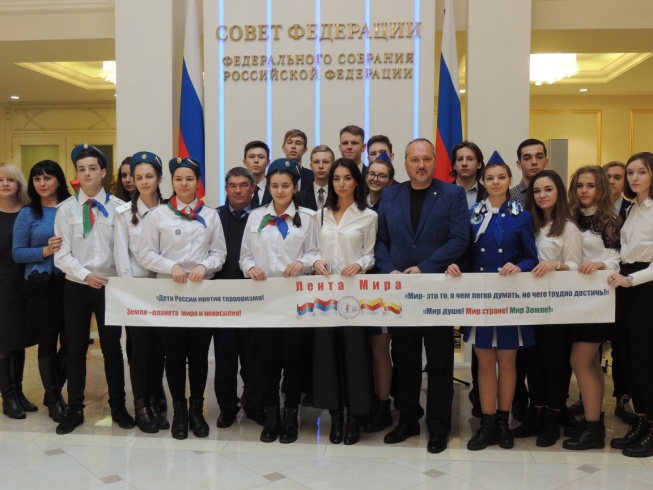 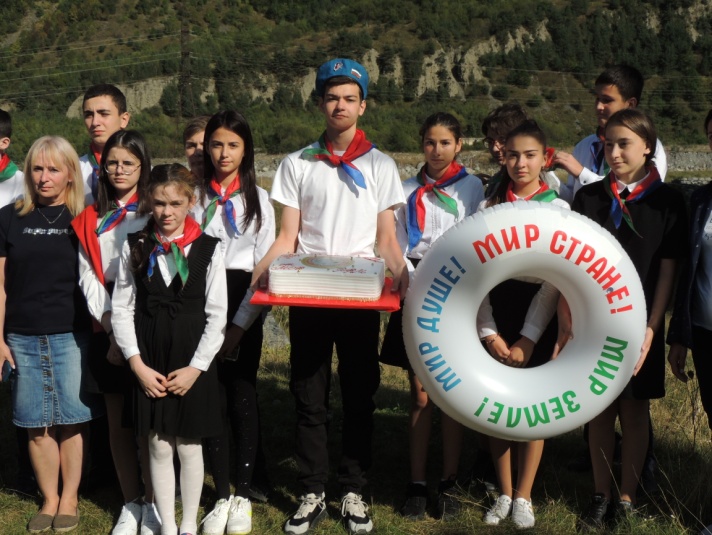 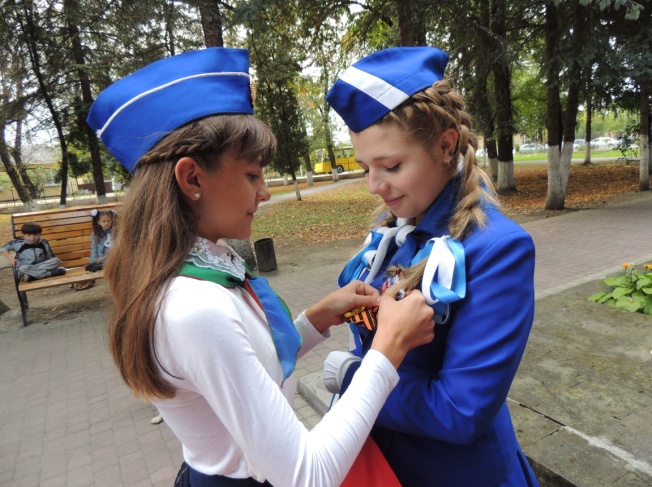                         ПРЕДСЕДАТЕЛЬ  	         НАУЧНЫЙ РУКОВОДИТЕЛЬДВИЖЕНИЯ ЮНЫХ МИРОТВОРЦЕВ В РСО-АЛАНИЯ                                                                                                      ДВИЖЕНИЯ ЮНЫХ МИРОТВОРЦЕВ            БЕЛЯЕВ ВИКТОР СЕМЕНОВИЧ	                                И «СЕТИ ШКОЛ МИРА»                                                                                                                                                                                                            ГЕРГЕЛЬ ВАЛЕРИЙ ВЛАДИМИРОВИЧ                  КОНТ.ТЕЛ. 8918-830-37-74            EMAIL-ddk1980@yandex.ru		EMAIL-  director@un-museum.ru  «Муниципальное автономное учреждение дополнительного образования «Центр дополнительного образования г.Владикавказа»    « Как образовалось  Движение юных                                                                                                                            « Как вступить в ряды юных  миротворцев?»    миротворцев в РСО-Алания?»		Движение юных миротворцев зародилось в РСО-Алания   после террористического акта 1999 года на Центральном рынке г.Владикавказа. Идея создания молодежного миротворческого движения в РСО-Алания  была поддержана Гергелем Валерием   Владимировичем -директором Музея миротворческих операций при Московском институте открытого образовании, ветераном миротворческий миссий ООН. Возглавляет Движение юных миротворцев  в РСО-Алания  –Беляев Виктор Семенович.      « Кто такой  юный миротворец?»Миротворец-  тот, кто способствует примирению, устанавливает мир. Юные миротворцы заявляют о себе неподдельным интересом к событиям в республике, стране, мире, достигают новых вершин в науке и спорте. Основная цель Движения юных миротворцев  - развитие толерантных отношений между детьми, молодежью, ветеранами боевых действий в коллективах образовательных организаций Северной Осетии и других регионов.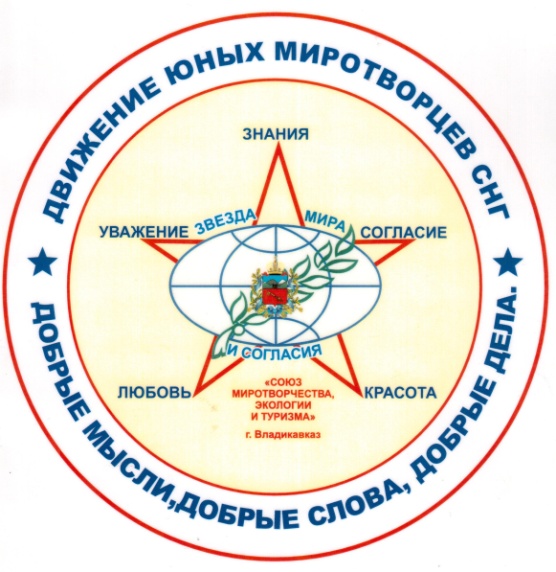 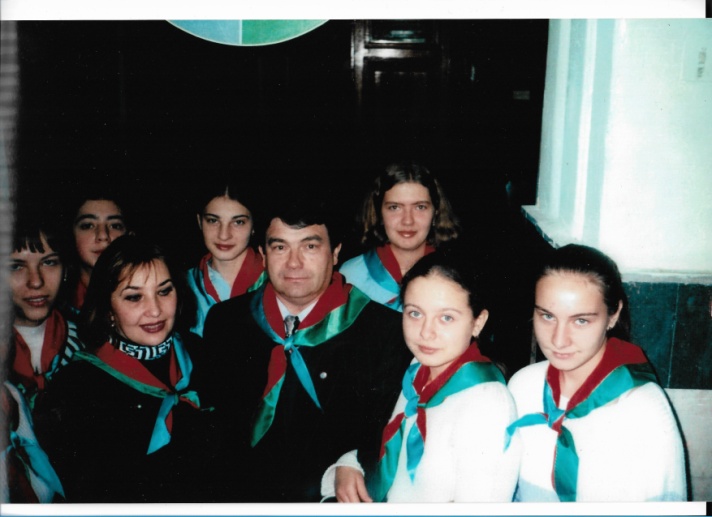 Для вступления в ряды Движения юных миротворцев кандидатам необходимо: ознакомиться с историей Движения, изучить Устав , принести клятву юного миротворца и повязать миротворческий галстук.Ознакомтесь с деятельностью Движения  в наших новостных пабликах : instagram-mirotvorchestvo15reg  facebook- Беляев Виктор Семенович «По каким направлениям ведется деятельность?» В рамках Движения юных миротворцев проводятся образовательно-спортивные игры, миротворческие акции, слеты, научно-практические конференции,  семинары, декады добрых дел, встречи с ветеранами, торжественные линейки,  экологические фестивали.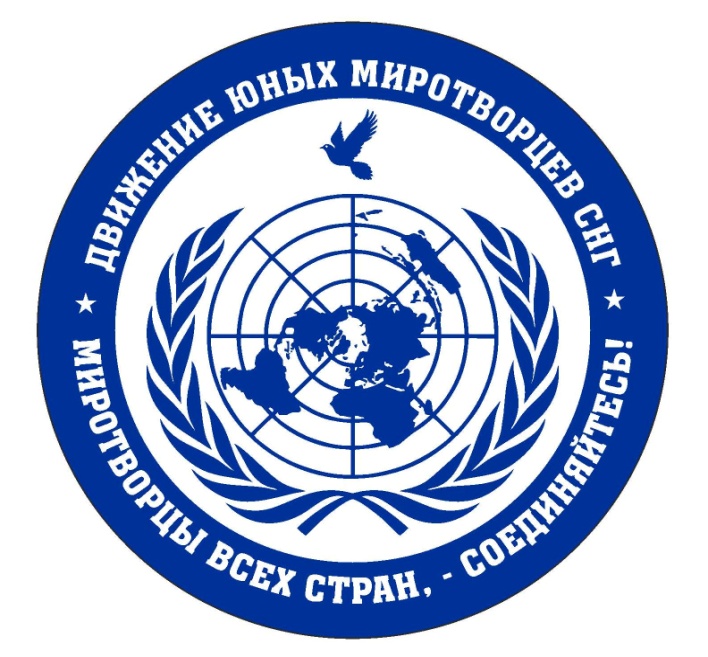 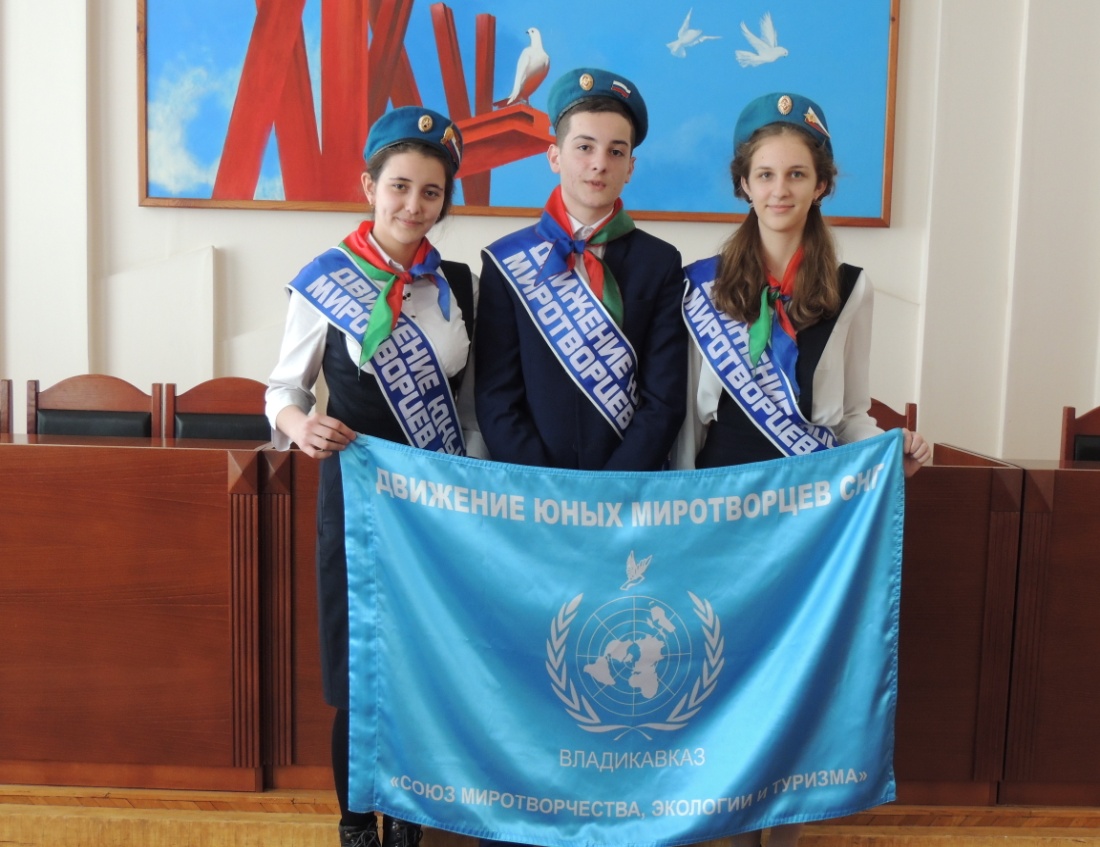 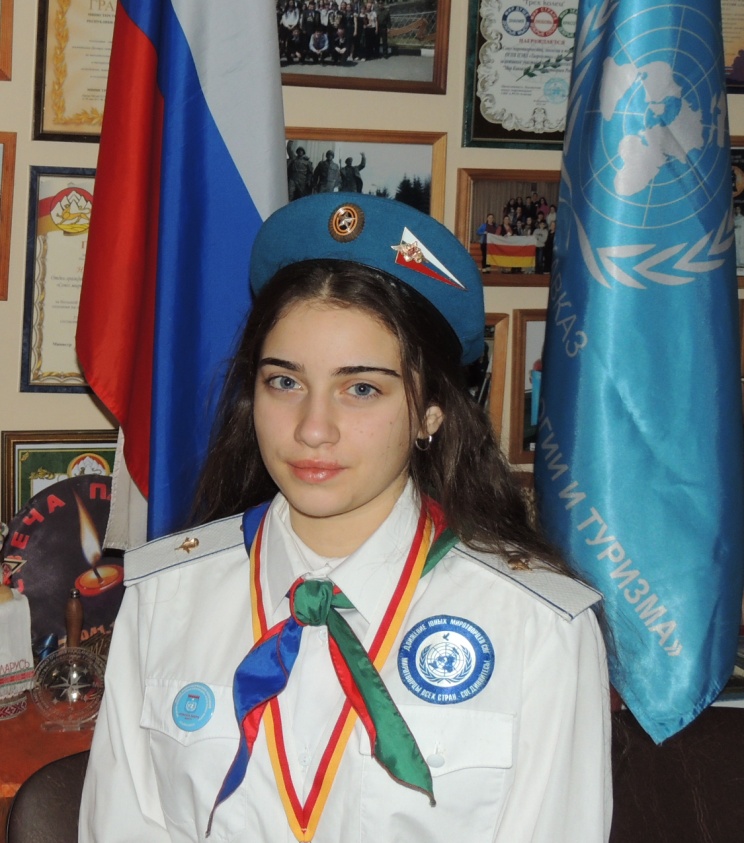 